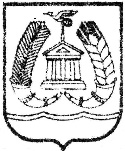 АДМИНИСТРАЦИЯ ГАТЧИНСКОГО МУНИЦИПАЛЬНОГО РАЙОНАЛЕНИНГРАДСКОЙ ОБЛАСТИПОСТАНОВЛЕНИЕ От___________									№ ________О внесении изменений в постановление администрации Гатчинского муниципального района от 19.10.2022 № 4173 «Об утверждении порядка определения объемов и предоставления субсидий из бюджета Гатчинского муниципального района социально ориентированным некоммерческим организациям, не являющимся государственными или муниципальными учреждениями), на реализацию социальных проектов инициативных групп граждан (женских советов, семейных советов, семейных клубов, молодежных советов, добровольческих или волонтерских движений) при реализации социально значимых проектов на территории Гатчинского муниципального района»Руководствуясь статьей 78 Бюджетного кодекса Российской Федерации, Федеральным законом от 06.10.2003 № 131-ФЗ «Об общих принципах организации местного самоуправления в Российской Федерации», постановлением Правительства Российской федерации от 18.09.2020 № 1492 «Об общих требованиях к нормативным правовым актам, муниципальным правовым актам, регулирующим предоставление субсидий, в том числе грантов в форме субсидий, юридическим лицам, индивидуальным предпринимателям, а также физическим лицам - производителям товаров, работ, услуг, и о признании утратившими силу некоторых актов Правительства Российской Федерации и отдельных положений некоторых актов Правительства Российской Федерации», решением совета депутатов Гатчинского муниципального района от 21 декабря 2012 года № 271 «Об утверждении Положения о бюджетном процессе в муниципальном образовании Гатчинский муниципальный район Ленинградской области»» (в действующей редакции), Уставом Гатчинского муниципального района, учитывая протест заместителя городского прокурора от 31.03.2023 № 7-01-2023  на постановление администрации Гатчинского муниципального района от 19.10.2022 № 4173ПОСТАНОВЛЯЕТ:Внести изменения в Приложение к постановлению администрации Гатчинского муниципального района от 19.10.2022 № 4173 «Об утверждении порядка определения объемов и предоставления субсидий из бюджета Гатчинского муниципального района социально ориентированным некоммерческим организациям, не являющимся государственными или муниципальными учреждениями), на реализацию социальных проектов инициативных групп граждан (женских советов, семейных советов, семейных клубов, молодежных советов, добровольческих или волонтерских движений) при реализации социально значимых проектов на территории Гатчинского муниципального района», изложив пункт 1.12 Порядка в следующей редакции: «1.12. Сведения о предоставлении субсидий подлежат размещению на едином портале бюджетной системы Российской Федерации в информационно-телекоммуникационной сети «Интернет» не позднее 15-го рабочего дня, следующего за днем принятия решения о бюджете, либо решения о внесении изменений в решение о бюджете».2.Настоящее постановление вступает в силу со дня официального опубликования в газете «Гатчинская правда», подлежит размещению на официальном сайте Гатчинского муниципального района.3. Контроль исполнения настоящего постановления возложить на заместителя главы администрации Гатчинского муниципального района по местному самоуправлению и внутренней политике, на заместителя главы администрации Гатчинского муниципального района по финансовой политике и муниципальному контролю в пределах их компетенций.Глава администрацииГатчинского муниципального района                                        Л.Н. НещадимПавлов И.В.